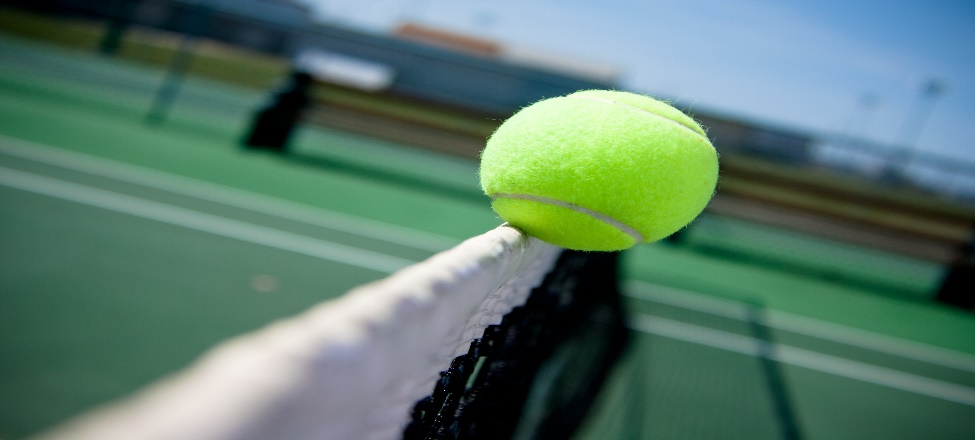     NTC CLUB TOURNAMENT16th & 23rd February 2020Closing date for Entries 26th January 2019Tournament Committee 	Martin Hurrell – 0402 328 281	        Alicia Watt- 0474 699 364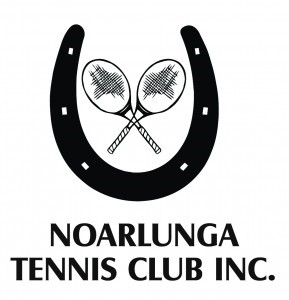 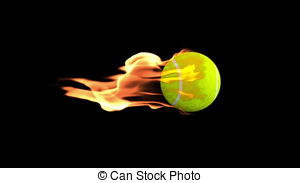 SECTION 1 EVENTS (Div 1& Premier players)	You 	Partner(Best of 3 sets)Men’s Champ Singles			$7.00Ladies Champ Singles			$7.00	Men’s Champ Doubles			$5.00	………………………………………………Ladies Champ Doubles			$5.00      ………………………………………………Mixed Champ Doubles			$5.00	……………………………….……………..SECTION 2 EVENTS (not Div 1 players)	You	Partner(9 game set)Any section 2 players wanting to enter Section 1 doubles and singles may do so at no cost.  However, they must enter Section 2 events at the nominal cost.Men Doubles 				$5.00	……………………………………………..Ladies Doubles				$5.00	……………………………………………..Mixed Doubles				$5.00	……………………………………………..SECTION 3 EVENTS (FAMILY)		You	Partner(Handicaps)Doubles					$5.00	………………………………………………			Total Costs      __________ SECTION 1 JUNIOR EVENTS 		You 	Partner	(Div. 7 & up)	Boys Singles					$4.00		Boys Doubles				$4.00	…………………………………Girls Singles					$4.00Girls Doubles				$4.00	…………………………………Mixed Doubles				$4.00	…………………………………SECTION 2 JUNIOR EVENTS 		You 	Partner(Div 7 & below including green ball)Boys Singles					$4.00		Boys Doubles				$4.00	…………………………………Girls Singles					$4.00Girls Doubles				$4.00	…………………………………SECTION 3 JUNIOR EVENTS 		You 	Partner(Orange ball)Boys Singles					$4.00		Boys Doubles				$4.00	…………………………………Girls Singles					$4.00Girls Doubles				$4.00	…………………………………Total Costs      __________ Junior events will be scheduled according to divisions of players, based on the nominated entries received. This will include round robin format.NAME …………………………………………………………………………………………..ADDRESS………………………………………………………………………………………PHONE ………………………AGE …….…………….PARTNER………………………………………….…………………………………………..ARE YOU A NTC MEMBER………… YES/NOA NOTE REGARDING SCHEDULING OF MATCHESMatches to be played over 2 Sundays. We would prefer you make yourself available 8am-5pm both Sundays as this is easier in scheduling matches. This does not mean you will play a match at 8am and 5pm, we allocate game times so you play all your matches in the morning or afternoon. If you ABSOLUTELY cannot play one of your matches on a Sunday at an allocated time we can organise for the match to be played on a week night. Note: this will be last resort. You will need to negotiate a time with tournament committee and the player you are scheduled to play. Otherwise, there is no opportunity for players to reschedule matches.The Tournament Committee has decided to ensure that matches are played at the scheduled time.Failure to play at times allocated will mean a forfeit to the player who was available to play at the correct time.The committee also appreciates players do have other commitments, so please indicate below the time of day over the two Sundays (AM- 8am- 12/PM- 12pm-5pm) for which you are available to play. This is the only opportunity to have a say in the scheduling of matches.For example: 16th Feb- available AM but need to leave at 11.30am (this scenario we would ensure your matches are played as early as possible)                        23rd Feb- available AM & PM (this scenario we would place you in    either a morning or afternoon, makes our job easier )________________________________________________________________TOURNAMENT REGULATIONSAll competitors must be financial members of Noarlunga Tennis Club Inc. (subs can be paid first match scheduled).  For social and fill in players, an additional fee of $5.00 will apply.  The tournament committee will cancel any event for which there are less than eight entries.The program for each scheduled match will be posted on the notice board by the preceding Tuesday.All matches are to be played on the dates and times specified.If a player is not present and ready to start within 10 minutes there will be an automatic forfeit.  However, a player will be entitled to a rest period of no more than 30 minutes between 2 events.Championship events, other than Family will be the best of three sets with a tie breaker at six all in the first 2 sets, with advantage in the 3rd set.Section 2 matches will be one nine game set with a tie breaker at eight all.Grand final in open competition to best of 3 sets.Family matches will be nine game set with a tie break.All players in handicap events will be handicapped by the Tournament Committee.Junior Event games will be based on entries and determined by the Tournament Committee.This handicap may be reviewed throughout the tournament.  The Tournament Committee reserves the right to vary the length of handicap events.All players will be limited to a maximum of four events.PLEASE RETURN THIS ENTRY FORM TO YOUR TEAM CAPTAIN, SEND TO MARTIN OR ALICIA VIA TEXT, OR THE CLUB BY 4th Feb 2020